WALLY TRACKEen LED wallwasher met een behuizing vervaardigd uit aluminium in de beschikbare kleuren grijs, wit en zwart met een diffusor vervaardigd uit polymethylmethacrylaat met hoogglans facetreflector. Het toestel heeft de vorm van een balk die aan de bovenkant sterk afgerond is. Het toestel is geschikt om gemonteerd te worden op een 3F-rail. Van daaruit is het toestel 60° verstelbaar in verschillende richtingen. Optioneel zijn er modules die de lichttemperatuur veranderen naar gelang de functie van de winkel (bv extra rode tinten bij de vlees-module), de mogelijke modules bij dit toestel zijn: High CRI >90Ra, fashion, food en custom specs.Beschikbaar in volgende afmetingen:
220x110x180Beschermingsgraad:	IP20
Lichtkleur:		CRI90 3000K
Gradenhoek:		72°x98°
Certificaten:		MacAdam 2-Step
Dimbaar:		beschikbaar met DIM 1-10V en DIM DALI
Garantie:		2 jaar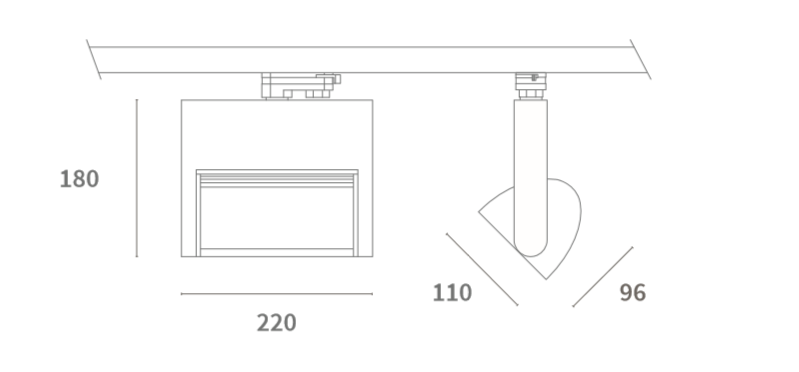 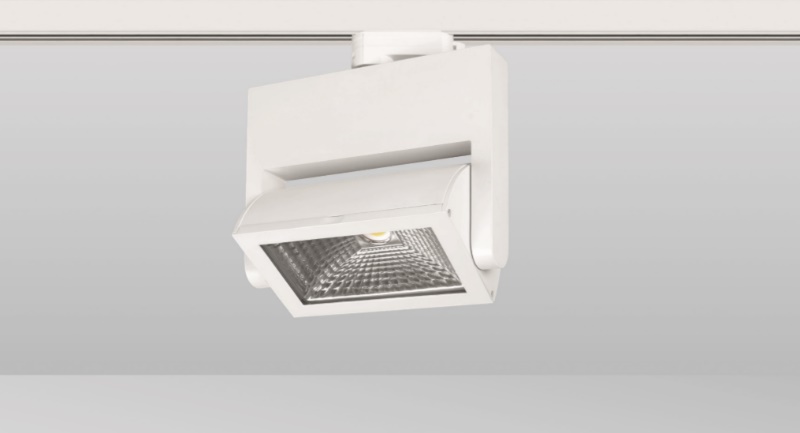 